Бөлім 6.2. X-XIII ғасырдың басындағы Қазақстан Педагогтің аты-жөніАблаева Ақбота СерікбайқызыКүні Сынып:Қатысушылар саны              қатыспағандар саныСабақтың тақырыбы Қыпшақ хандығы Зерттеу сұрағы: Не себепті Еуразия даласы «Дешті Қыпшақ» деп аталды?Тарихи  концепт (фокусы): себеп-салдарОқу бағдарламасына сай оқыту мақсаттары  6.3.1.3 – X ғ. – XIII ғ. басындағы мемлекеттердің даму ерекшеліктерін түсіндіріп, олардың ұқсастықтары мен айырмашылықтарын анықтау; 6.3.2.4 – қыпшақтардың Еуразия тарихындағы орнын анықтау;Сабақтың мақсаты Сабақ мақсаттарын анықтап алыңыз. Олар оқу мақсаттарымен (ОМ) бірдей болуы немесе ОМ ұзақ мерзімді сипатта болса, нақты осы сабаққа бейімделген болуы мүмкін (ОМ қол жеткізу үшін бірнеше сабақ қажет болған жағдайда)  Барлық оқушылар: X ғ. – XIII ғ. басындағы мемлекеттердің даму ерекшеліктерін түсіндіріп, олардың ұқсастықтары мен айырмашылық тарын анықтайды; қыпшақтардың Еуразия Қыпшақ хандығы тарихындағы орнын анықтайдыКөптеген оқушылар: X ғ. – XIII ғ. басындағы мемлекеттерді ң даму ерекшеліктерін түсіндіріп, олардың ұқсастықтары мен айырмашылықтарын анықтайды;.Кейбір оқушылар: қыпшақтардың Еуразия тарихындағы орнын анықтайдыБағалау критерийі X ғ. – XIII ғ. басындағы мемлекеттердің даму ерекшеліктерін түсіндіріп, олардың ұқсастықтары мен айырмашылықтарын анықтайды;: қыпшақтардың Еуразия тарихындағы орнын анықтайдыТілдік мақсаттар Қыпшақтарға қатысты бейнематериал бойынша өзара пікір алмасады (тыңдалым, айтылым дағдылары)Пәнге қатысты лексика мен терминологияҚыпшақтар даласы, половшылар,  консолидация, дурут, йетиоба, тоқсоба, бөрілер  Диалогқа/жазылымға қажетті тіркестерЕң басты өзгерістер/жетістіктер … Бұл оқиға маңызды болды, өйткені…Қыпшақ конфедерациясы тайпалық құрамына....Келесі себептер/факторлар әлеуметтік/ экономикалық/ саяси/мәдени болып табылады.Келесі себептер/ факторлар қысқа мерзімді/ орта мерзімді/ ұзақ мерзімді болып келеді. Бірқатар факторлар келесі факторларға әсер етті, мысалы... VI – IX ғғ. қарағанда маңыздырақ болды, өйткені… Бұл оқиға /өзгеріс маңызды болды / айтарлықтай, өйткені… Біздің анықтағанымыз... Қорытындысында...Құндылықтарды дарытуОсы сабақта балалардың бойына сіңіруге арналған кіріктірілген оқу бағдарламасындағы құндылықтар мен ұлттық, жалпыадамзаттық құндылықтарды көрсетіңіз.  Құндылықтарды дарыту … арқылы/көмегімен жүзеге асады (іс-әрекетті және/немесе тақырып мазмұнын сипаттау).  Тарихтың, мәдениет пен тілдің біртұтастығыПәнаралық байланыстарЫқтимал пәнаралық байланысты әріптесіңізбен талқылаңыз немесе дереккөздерге жүгініңіз.Сабақта пәнаралық кіріктірілу қалай жүзеге асырылатынын көрсетіңіз (іс-әрекет және/немесе мазмұн арқылы)География Бастапқы білімОқушылар бастапқыдан нені біледі немесе осы сабақ алдында олар нені білуі керек? (негізгі ұғымдар, фактілер, формулалар, теориялар) Бұрыннан бар білімді қалай белсендендіре аласыз?Оқушылар Қазақстан территориясындағы орта ғасырлық мемлекеттердің пайда болуы мен құлдырау себептерін, олардың рухани және материалдық мәдениеті, шаруашылығы туралы біледі. Түрік, Батыс және Шығыс Түрік, Түргеш, Қарлұқ, Оғыз, Қимақ т.б. қағанаттардың қоғамдық құрылысы, әлеуметтік құрамы, шаруашылығын салыстырып, ортақ белгілері мен ерекшеліктерін ажырата аладыСабақтың кезеңі/уақытыТапсырмаТапсырмаПедагогтің әрекетіОқушының әрекетіОқушының әрекетіБағалау Ресурстар Сабақтың басыСабақ басында:- оқушылардың зейінін шоғырландыруға- оқушылармен бірге сабақ мақсаттарын/ОМ анықтап алуға- оқушылардың «жақын даму аймағын», сабақ соңында күтілетін нәтижелерді анықтауға көңіл бөлу қажет8 минҚызығушылық ояту «Миға шабуыл» әдісі 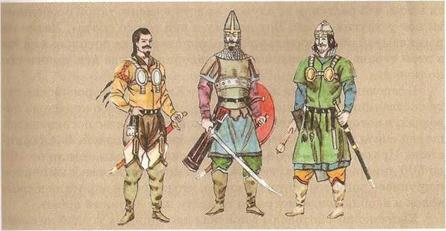 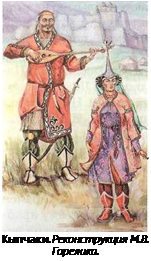 Сұрақтар: Суреттен не көріп тұрсыздар?Суретте кімдер бейнеленген?Олар киімдері туралы не айтасыз?Қыпшақ тайпасы туралы не айта аласыз?Дескриптор: Суреттермен танысадыСуреттегі бейнеленген халықты табадыКиімдері туралы мәлімет ұсынадыҚыпшақтар туралы өз білімдерін айтадыҚызығушылық ояту «Миға шабуыл» әдісі Сұрақтар: Суреттен не көріп тұрсыздар?Суретте кімдер бейнеленген?Олар киімдері туралы не айтасыз?Қыпшақ тайпасы туралы не айта аласыз?Дескриптор: Суреттермен танысадыСуреттегі бейнеленген халықты табадыКиімдері туралы мәлімет ұсынадыҚыпшақтар туралы өз білімдерін айтадыҰйымдастыруСұрақтар қою арқылы тақырыпқа шығару Оқушылардың жауабын тыңдау арқылы  Сабақтың тақырыбы, оқу мақсаттары мен бағалау критерийлерін таныстырады. Сәлемдесу Қойылған сұрақтарға жауап беру арқылы тақырыпты анықтайдыСәлемдесу Қойылған сұрақтарға жауап беру арқылы тақырыпты анықтайдыБұл бөлімде оқушылардың сабақ барысында үйренгенін бағалау үшін қолданатын әдіс-тәсілдеріңізді жазасызОқушылар бірін-бірі “Үш шапалақ” әдісі арқылы бағалайды.ҚБ. Ынталандыру Суреттер ұсыну Сабақтың ортасы  Сабақ мақсатына орай бар білімдерді қалыптастыру мен дағдыларды дамытуға бағытталған іс-әрекет.Іс-әрекет барысында ақпаратты талдау және өңдеу, зерттеу, практикалық жұмыс, проблемалық жағдаяттарды шешу арқылы оқушылардың бойында білім мен дағдылар қалыптасады және дамиды 22 мин  1 тапсырма. Венн диаграммасы1.Х-ХІІІ ғ басындағы өмір сүрген мемлекеттердің даму ерекшеліктерін түсіндіріңіз және мемлекеттердің ұқсастықтарымен айырмашылықтарын табыңыз Саралау: Барынша қолдау: Оқушыларға Х-ХІІІ ғ басындағы мемлекеттер туралы үлестірме қағаздар беріледі. Орташа қолдау: қосымша деректер арқылы жазылған карточкалар беріледі, бұл арқылы оқушылар мемлекеттердің ерекшеліктерін түсіндіре алады.  Аз қолдау: мәтін арқылы мемлекеттердің ұқсастықтары мен айырмашылықтарын көрсете алады Зерттеу сұрағы:Еуразиялық дала неліктен «Дешті Қыпшақ» деп аталды?ТЖ:Әдісі: «Ойлан, жұптас, бөліс»Тапсырма:«Ақпараттық мәтінмен» жұмыс1-топ. Қыпшақтардың этнонимі мен шығу тегі2-топ. Қыпшақ тайпаларының қоныстануы3-топ. Қыпшақ хандығының саяси тарихы Саралау: Барынша қолдау:  кaртaны үлгіге беремін. Сол бойыншa белгілейді.Орташа қолдау: қосымша үлестірмелі қағаздар беріледі, осыған орай тапсырманы орындай алады. Аз қолдау: мәтін арқылы Қыпшақтардың этнонимі мен шығу тегін, саяси тарихын зерттейді, және Қыпшақтардың қоныстанған жерінін анықтай алады 1 тапсырма. Венн диаграммасы1.Х-ХІІІ ғ басындағы өмір сүрген мемлекеттердің даму ерекшеліктерін түсіндіріңіз және мемлекеттердің ұқсастықтарымен айырмашылықтарын табыңыз Саралау: Барынша қолдау: Оқушыларға Х-ХІІІ ғ басындағы мемлекеттер туралы үлестірме қағаздар беріледі. Орташа қолдау: қосымша деректер арқылы жазылған карточкалар беріледі, бұл арқылы оқушылар мемлекеттердің ерекшеліктерін түсіндіре алады.  Аз қолдау: мәтін арқылы мемлекеттердің ұқсастықтары мен айырмашылықтарын көрсете алады Зерттеу сұрағы:Еуразиялық дала неліктен «Дешті Қыпшақ» деп аталды?ТЖ:Әдісі: «Ойлан, жұптас, бөліс»Тапсырма:«Ақпараттық мәтінмен» жұмыс1-топ. Қыпшақтардың этнонимі мен шығу тегі2-топ. Қыпшақ тайпаларының қоныстануы3-топ. Қыпшақ хандығының саяси тарихы Саралау: Барынша қолдау:  кaртaны үлгіге беремін. Сол бойыншa белгілейді.Орташа қолдау: қосымша үлестірмелі қағаздар беріледі, осыған орай тапсырманы орындай алады. Аз қолдау: мәтін арқылы Қыпшақтардың этнонимі мен шығу тегін, саяси тарихын зерттейді, және Қыпшақтардың қоныстанған жерінін анықтай алады Мұғалім тақырпты түсіндіре отырып жаңа тақырыпқа байланысты тапсырмалар береді Тапсырманы орындау кезінде оқушылар деңгейіне қарай қолдау көрсетеді Мұғалім әр топқа ықшамдалған мәтін береді Алдыңғы тақыптармен байланыстыра отырып тапсырманы орындайды. Оқушылар мұғалімнен алған қолдаулары арқылы тапсырманы орындайды Мәтіндерді  оқи отырып берілген тапсырманы топпен орындайды Алдыңғы тақыптармен байланыстыра отырып тапсырманы орындайды. Оқушылар мұғалімнен алған қолдаулары арқылы тапсырманы орындайды Мәтіндерді  оқи отырып берілген тапсырманы топпен орындайды Бұл бөлімде оқушылардың сабақ барысында үйренгенін бағалау үшін қолданатын әдіс-тәсілдеріңізді жазасызОқушылар бірін-бірі бағалайды. Мұғалім Бағдаршам әдісі арқылы бағалайды Топтар бір-бірінің жұмыстарын тыңдау арқылы бағалау жүргізеді Бағалау критерийі арқылы бағалау Сабақтың соңыСабақ соңында оқушылар рефлексия жүргізеді:- нені білдім, нені үйрендім- нені толық түсінбедім - немен жұмысты жалғастыру қажет Оқушылар өздерінің жұмысы мен сыныптастарының жұмысын белгілі бір критерийлер бойынша бағалай алады10 мин ТЖ:Әдісі: «Деңгейлік» тапсырма.  Тапсырма:Бүгінгі тақырып  бойынша  жиған – тергендеріңді, танып – білгендеріңді, одан шығарған  ойларыңдытүйіндейсіңдер. 1 топ: Ашық  тест тапсырмалары:Орта ғасыр  авторларының  еңбектерінде «Шығыста – қыпшақтар, Русьте __________, ал еуропада __________»деп  аталған тайпалар  одағы туралы айтылады.2- топ: «Бейбітшілік пен достық кезінде ғана славиян тіліне түркі сөздері ене алды»  деген еңбек авторы? Кестені толтыр:Дешті Қыпшақ – Қыпшақтар даласы;Яланкуг – құл;Половшылар – далалықтар;Дурут – төрт тайпа;Йетиоба –жеті тайпа;Тоқсоба – тоғыз тайпалы;Бөрілер – ең беделді тайпа;ҚБ:Үш түрлі  түсті фишкалармен бағаланады: қызыл, жасыл, көк.Сабақты  қорытындылау. «Білім бәйтерегі» . Стикерді алып, өзіңізге рефлексия жасап, тақтадағы «Білім бәйтерегінің» бөліктеріне апарып жапсырыңыз.1.Бәйтеректің төменгі бөлігі- Тақырыпты толық меңгере алмадым. Әлі де сұрақтарым бар2.Бәйтеректің ортаңғы бөлігі – Тақырыпты түсіндім. Бірақ тапсырмаларды орындау кезінде қиналдым.3. Бәйтеректің жоғарғы бөлігі – Тақырыпты толық түсіндім. Сабақ сәтті өтті.ТЖ:Әдісі: «Деңгейлік» тапсырма.  Тапсырма:Бүгінгі тақырып  бойынша  жиған – тергендеріңді, танып – білгендеріңді, одан шығарған  ойларыңдытүйіндейсіңдер. 1 топ: Ашық  тест тапсырмалары:Орта ғасыр  авторларының  еңбектерінде «Шығыста – қыпшақтар, Русьте __________, ал еуропада __________»деп  аталған тайпалар  одағы туралы айтылады.2- топ: «Бейбітшілік пен достық кезінде ғана славиян тіліне түркі сөздері ене алды»  деген еңбек авторы? Кестені толтыр:Дешті Қыпшақ – Қыпшақтар даласы;Яланкуг – құл;Половшылар – далалықтар;Дурут – төрт тайпа;Йетиоба –жеті тайпа;Тоқсоба – тоғыз тайпалы;Бөрілер – ең беделді тайпа;ҚБ:Үш түрлі  түсті фишкалармен бағаланады: қызыл, жасыл, көк.Сабақты  қорытындылау. «Білім бәйтерегі» . Стикерді алып, өзіңізге рефлексия жасап, тақтадағы «Білім бәйтерегінің» бөліктеріне апарып жапсырыңыз.1.Бәйтеректің төменгі бөлігі- Тақырыпты толық меңгере алмадым. Әлі де сұрақтарым бар2.Бәйтеректің ортаңғы бөлігі – Тақырыпты түсіндім. Бірақ тапсырмаларды орындау кезінде қиналдым.3. Бәйтеректің жоғарғы бөлігі – Тақырыпты толық түсіндім. Сабақ сәтті өтті.Бұл бөлімде оқушылардың сабақ барысында үйренгенін бағалау үшін қолданатын әдіс-тәсілдеріңізді жазасызСаралауСаралауБағалау Бағалау Бағалау Денсаулық және қауіпсіздік техникасының сақталуыДенсаулық және қауіпсіздік техникасының сақталуыДенсаулық және қауіпсіздік техникасының сақталуыСаралау іріктелген тапсырмалар, нақты бір оқушыдан күтілетін нәтижелер, оқушыға дербес қолдау көрсету, оқу материалдары мен ресурстарын оқушылардың жеке қабілеттерін есепке ала отырып іріктеу (Гарднердің жиындық зият теориясы) түрінде болуы мүмкін. Саралау уақытты ұтымды пайдалануды есепке ала отырып, сабақтың кез-келген кезеңінде қолданыла алады.Сабақ жоспарлауда оқу мақсаттарына қол жеткізу үшін қолданылған әдіс- тәсілдер мен  бағалау әдістерін ой елегінен өткізіп, тиімді жақтарын қарастырдым. Нәтижесінде бұл тапсырмалар тақырыпты толық игеруге оқушылардың істеу қарқыны жоғарлайды, сын тұрғысынан ойлауға мүмкіндік береді, оқушаларға идеяларды тереңірек түсінуге көмектесе отырып, шығармашылыққа ынталандырады. Барлық оқушылар үшін тиімді.  .«Венн диаграммасы» арқылы алған білімін қолдану, оқиғалардың ұқсастықтары мен айырмашылықтарын ажырата білу қабілеттерін дамытуға ықпал еттім.Саралау іріктелген тапсырмалар, нақты бір оқушыдан күтілетін нәтижелер, оқушыға дербес қолдау көрсету, оқу материалдары мен ресурстарын оқушылардың жеке қабілеттерін есепке ала отырып іріктеу (Гарднердің жиындық зият теориясы) түрінде болуы мүмкін. Саралау уақытты ұтымды пайдалануды есепке ала отырып, сабақтың кез-келген кезеңінде қолданыла алады.Сабақ жоспарлауда оқу мақсаттарына қол жеткізу үшін қолданылған әдіс- тәсілдер мен  бағалау әдістерін ой елегінен өткізіп, тиімді жақтарын қарастырдым. Нәтижесінде бұл тапсырмалар тақырыпты толық игеруге оқушылардың істеу қарқыны жоғарлайды, сын тұрғысынан ойлауға мүмкіндік береді, оқушаларға идеяларды тереңірек түсінуге көмектесе отырып, шығармашылыққа ынталандырады. Барлық оқушылар үшін тиімді.  .«Венн диаграммасы» арқылы алған білімін қолдану, оқиғалардың ұқсастықтары мен айырмашылықтарын ажырата білу қабілеттерін дамытуға ықпал еттім.Бұл бөлімде оқушылардың сабақ барысында үйренгенін бағалау үшін қолданатын әдіс-тәсілдеріңізді жазасызТоптық жұмыс арқылы оқушылардың бірлескен әрекетін бақылау. Әр оқушының оқу мақсатына жеткендігін анықтау үшін бағалау критерийлері мен дескрипторлар қолдану.Кері байланыс (ауызша)МадақтауБұл бөлімде оқушылардың сабақ барысында үйренгенін бағалау үшін қолданатын әдіс-тәсілдеріңізді жазасызТоптық жұмыс арқылы оқушылардың бірлескен әрекетін бақылау. Әр оқушының оқу мақсатына жеткендігін анықтау үшін бағалау критерийлері мен дескрипторлар қолдану.Кері байланыс (ауызша)МадақтауБұл бөлімде оқушылардың сабақ барысында үйренгенін бағалау үшін қолданатын әдіс-тәсілдеріңізді жазасызТоптық жұмыс арқылы оқушылардың бірлескен әрекетін бақылау. Әр оқушының оқу мақсатына жеткендігін анықтау үшін бағалау критерийлері мен дескрипторлар қолдану.Кері байланыс (ауызша)МадақтауДенсаулық сақтау технологиялары.Сергіту сәттері мен белсенді іс-әрекет түрлері.Осы сабақта қолданылатын Қауіпсіздік техникасы ережелерінің тармақтары   Топтық жұмыс арқылы оқушылардың бірлескен әрекетін бақылау. Әр оқушының оқу мақсатына жеткендігін анықтау үшін бағалау критерийлері мен дескрипторлар қолдану.Бас бармақ әдісіСмайликтер арқылыКері байланыс (ауызша)МадақтауДенсаулық сақтау технологиялары.Сергіту сәттері мен белсенді іс-әрекет түрлері.Осы сабақта қолданылатын Қауіпсіздік техникасы ережелерінің тармақтары   Топтық жұмыс арқылы оқушылардың бірлескен әрекетін бақылау. Әр оқушының оқу мақсатына жеткендігін анықтау үшін бағалау критерийлері мен дескрипторлар қолдану.Бас бармақ әдісіСмайликтер арқылыКері байланыс (ауызша)МадақтауДенсаулық сақтау технологиялары.Сергіту сәттері мен белсенді іс-әрекет түрлері.Осы сабақта қолданылатын Қауіпсіздік техникасы ережелерінің тармақтары   Топтық жұмыс арқылы оқушылардың бірлескен әрекетін бақылау. Әр оқушының оқу мақсатына жеткендігін анықтау үшін бағалау критерийлері мен дескрипторлар қолдану.Бас бармақ әдісіСмайликтер арқылыКері байланыс (ауызша)Мадақтау